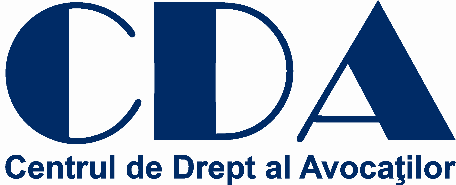 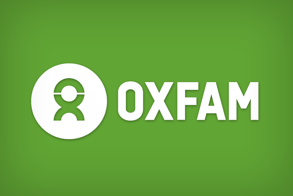 РегламентКонкурс сочинений-эссе для учащихся VII-IX классов средней и старшей школы из городов Кэушень, Штэфан-Водэ, Бессарабка, Кагул, Унгены, Сорока, Комрат, Орхей, Анений-Ной, Бельцы на тему “Вместе с Украиной.  Интеграция беженцев в местные общины”Цель конкурса:Конкурс проводится Общественным объединением “Правовой Центр Адвокатов” (Centrul de Drept al Avocaților - CDA), в рамках проекта CDA-Oxfam “Децентрализованная поддержка украинских беженцев”, и направлен на повышение осознанности среди молодежи в районах, в которых реализуется проект о повышении осведомленности о проблемах, с которыми сталкиваются беженцы из Украины, о важности уважения их прав и об их участии в мероприятиях по сплочению общества, которые помогли бы им влиться в местные общины.Конкурс проводится для продвижения идеи нравственной солидарности с беженцами, общения и позитивного взаимодействия с ними, уважения культурных различий, а также для поощрения толерантности.Организуя конкурс, CDA также стремится побудить молодежь активно участвовать в мероприятиях, направленных на поощрение прав человека в целом, и прав беженцев в частности, в особенности на общинном уровне.Возможные подходы к написанию эссе:Участники конкурса в коротком сочинении/эссе должны будут описать как беженцы из Украины были приняты в их общинах, какая помощь была им оказана, а также поделиться своей точкой зрения относительно важности солидарности с украинскими беженцами и их интеграции в местные общины.Вы можете описать опыт общения с Украинцами/Молдованами или свою точку зрения касательно важности уважения прав беженцев, предоставления гуманитарной помощи, проявления отзывчивости к нуждам спасшихся от войны украинцев, а также своих эмоций в отношении к ним.Человеческая солидарность - это высшее проявление индивидуального интеллекта и общего сознания, высокой морали и духовного богатства народа.Человеческая солидарность - это важное условие для развития дружбы, укрепления семьи и социальных взаимоотношений, основанных на помощи, поддержке, уважении и терпимости.Сроки:Конкурс эссе “Вместе с Украиной. Интеграция беженцев в местные общины” начнется 13 ноября, в Национальный день молодежи, и закончится 20 декабря 2022г., в Международный день солидарности людей.Условия участия:Конкурс открыт для всех учащихся VII-IX классов средней и старшей школы в городах Кэушень, Штэфан-Водэ, Бессарабка, Кагул, Унгены, Сорока, Комрат, Орхей, Анений-Ной, Бельцы, включая беженцев из Украины;Эссе может быть написано на Румынском, Русском, Украинском или Английском языке;Текст должен быть написан в свободной форме, и его объем не должен превышать одного листа А4;Эссе должно быть написано шрифтом Times New Roman, размер шрифта 12, и отступ 1.5;На конкурс можно отправить только одно эссе;Дети сотрудников CDA не будут допущены к участию в конкурсе;Участие в конкурсе подразумевает принятие и соблюдение данных Правил;Организатор конкурса оставляет за собой право использовать присланные эссе для поощрения прав беженцев и молодежи. Делая это, он обязуется соблюдать авторские права.Эссе, отвечающие следующим условиям, будут допущены к конкурсу:а) соответствуют заявленной теме;б) оригинальные, относящиеся к теме человеческой солидарности, проблемам беженцев и их интеграции в общество Республики Молдовы;в) соблюдают авторские права (использование информационных ресурсов и документов разрешено, в случае если они перечислены в списке использованной литературы).Требования к написанию эссе:Правильная структура текста и соблюдение логической цепочки;Соблюдение правил орфографии и пунктуации;Использование литературного языка.Подача эссе:Заявки на участие должны быть отправлены на электронный адрес law-center@cda.md, в теме письма должно быть написано “Вместе с Украиной”.Эссе должно сопровождаться следующей обязательной информацией:ФИО автора;город, название учебного заведения, класс;контактный телефон и e-mail адрес.Срок подачи файлов до: 00:00, 10 декабря 2022г.Оценка эссе:Эссе будет оцениваться сотрудниками CDA. Члены жюри будут оценивать эссе в соответствии со следующими критериями:отвечает заявленной теме;выражает личное мнение;выражает приверженность к ценностям в области прав человека;выражает понимание важности человеческой солидарности и взаимопомощи;оригинальность и выразительность работы;логическое изложение;соблюдение требований кодекса этики и авторских прав.Награждение победителей Победители будут награждены на праздничном мероприятии, 20 декабря 2022г. в Международный день солидарности людей.Авторы лучших работ станут победителями конкурса (по три победителя из каждого района, в котором проводится конкурс). Они будут награждены ценными подарками. Организаторы также учредили специальные призы для участников.СПИСОК ПРИЗОВ:1-ое место - Умные часы2-ое место - Смартфон3-е место - Портативная колонкаВсе участники получат сертификат об участии.Правила конкурса можно скачать с сайта cda.mdДля получения дополнительной информации, пожалуйста, свяжитесь со специалистом по связям с общественностью Натальей Вишану по номеру 078126933 или с помощью email: natalia.visanu@cna.md